Консультация для родителей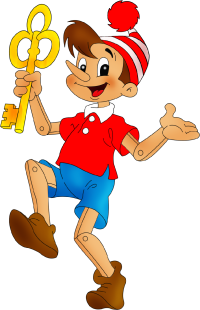 «Смотрим мультфильмы вместе с детьми»Не маловажную роль в жизни детей играют мультфильмы. Они помогают ему расти, познавать мир, учат быть добрым и доброжелательным. Мультфильмы улучшают мышление малыша, раскрывают перед ним мир ярких оттенков и улыбок. Они обладают весомым значением и это обязан знать каждый родитель.Однако, не все мультфильмы одинаковы. Помните, что мультфильмы это информация! Поэтому будьте бдительны, что смотрит ваш малыш: историю про вечное и доброе или ему интересны сюжеты, в которых преобладают негативные явления.Обратите внимание, если:главные героя мультфильма ведут себя агрессивно, нанося вред окружающим (калечат или убивают друг друга, взрывают машины или поджигают дома);персонажи демонстрируют опасные для жизни формы поведения (бегают по крышам, прыгают с высоты, едут на подножке скоростного поезда и т.д.);герои неуважительно относятся к людям, животным, растениям;плохое поведение героев никто не наказывает и не осуждает;персонажи насмехаются над беспомощными, пожилыми людьми;герои не симпатичны или откровенно уродливы.Помните, что хороший мультфильм должен быть наградой крохе, а не каждодневным рутинным событием. Не отказывайте и себе в удовольствии, устраивайте хотя бы раз в неделю семейный просмотр. Вы получите массу положительных эмоций, а заодно лучше узнаете своего малыша. И возможно, у вас появится новое семейное хобби: коллекционирование хороших мультфильмов.Список мультфильмов для разного возрастаМультфильмы для детей 2-х летC:\Users\нинаю\Documents\Мультфильмы для детей 2 лет.docx Мультфильмы для детей 3-х летC:\Users\нинаю\AppData\Roaming\Microsoft\Word\Мультфильмы для детей 3 лет.docx


Мультфильмы для детей 4-х летC:\Users\нинаю\AppData\Roaming\Microsoft\Word\Мультфильмы для детей 4 лет.docx


Мультфильмы для детей 5 летC:\Users\нинаю\AppData\Roaming\Microsoft\Word\Мультфильмы для детей 5 лет.docx

Мультфильмы для детей 6 летC:\Users\нинаю\AppData\Roaming\Microsoft\Word\Мультфильмы для детей 6 лет.docxПосле просмотра обсудите со своим ребёнком сюжет мультфильма. Приятного Вам общения!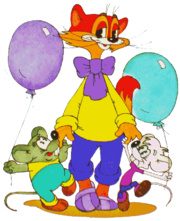 